Рекомендации по работе с презентацией к тематическому занятию (классному часу) «Здоровый образ жизни и физическая культура» для обучающихся 9-11 классовЦель − формирование у обучающихся понимания важности роли физической культуры в жизни человека как одного из элементов здорового образа жизни Задачи:привлечение обучающихся к занятиям физической культурой и спортом;формирование у обучающихся культуры здорового образа жизни;пропаганда здорового образа жизни.Методический материал носит рекомендательный характер. Учитель, учитывая особенности каждого класса, может варьировать задания, их количество и этапы проведения урока или занятия.СлайдКомментарий для учителя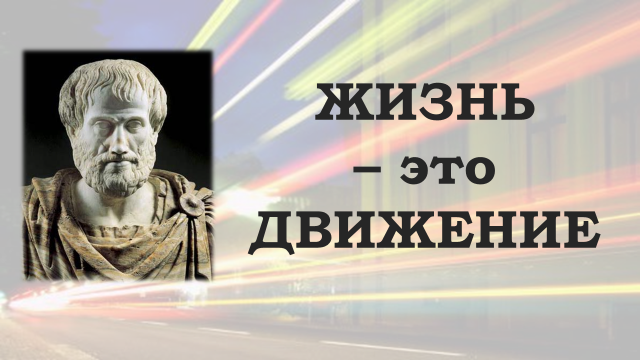 «Жизнь – это движение!»Эти слова принадлежат великому древнегреческому мыслителю Аристотелю.Как Вы думаете, что он хотел сказать этой фразой? Ученики высказывают свои предположения.В основе здорового образа жизни и физической культуры лежит движение, поэтому тема нашего занятия: «Здоровый образ жизни и физическая культура»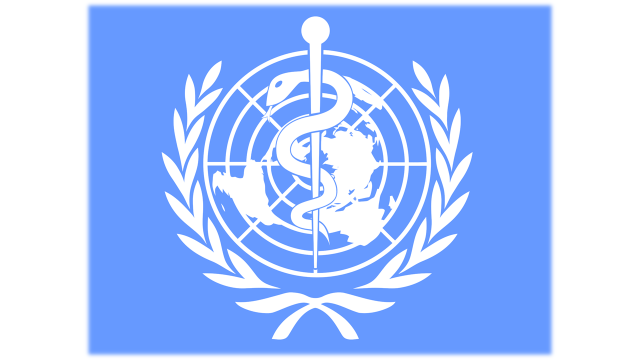 Эмблема – это условное изображение какого-либо понятия.Вопрос: Какое понятие изображает данная эмблема?Данная эмблема принадлежит Всемирной организации здравоохранения.Зайдите на сайт ВОЗ (http://www.who.int/ru/) и найдите основные цели данной организации и определение понятия «здоровье».По Уставу Всемирной организации здравоохранения «здоровье является состоянием полного физического, душевного и социального благополучия, а не только отсутствием болезней и физических дефектов».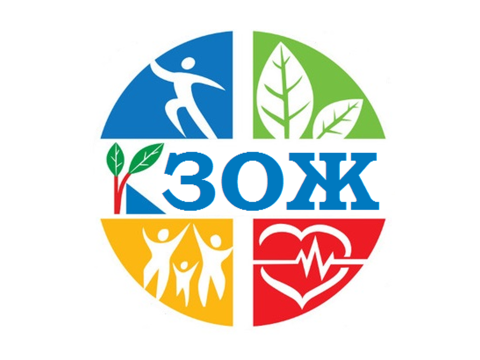 Расшифруйте аббревиатуру «ЗОЖ».Перечислите, что Вы можете отнести к здоровому образу жизни. Здоровый образ жизни – это образ жизни человека, направленный на профилактику болезней и укрепление здоровья.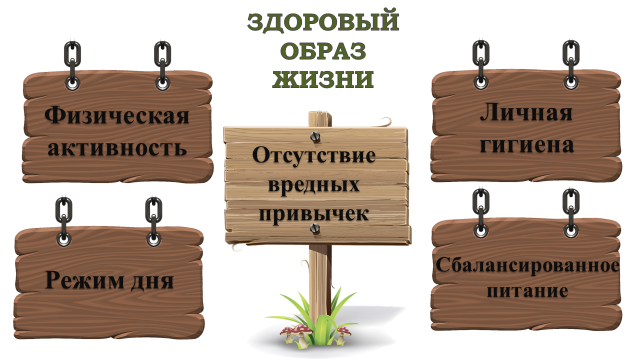 Ознакомитесь с основными субъективными составляющими здорового образа жизни. Прокомментируйте, в чем их важность. 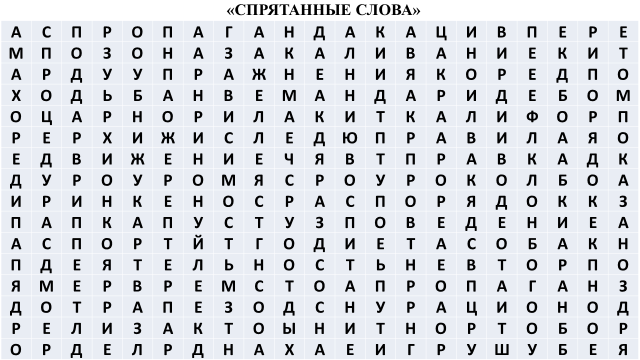  «Спрятанные слова»: найдите слова, наиболее характеризующие здоровый образ жизни.Задание: соотнесите найденные понятия с основными критериями ЗОЖ.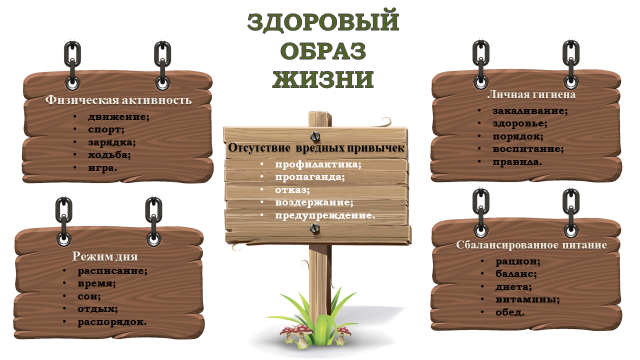 Проверь себя.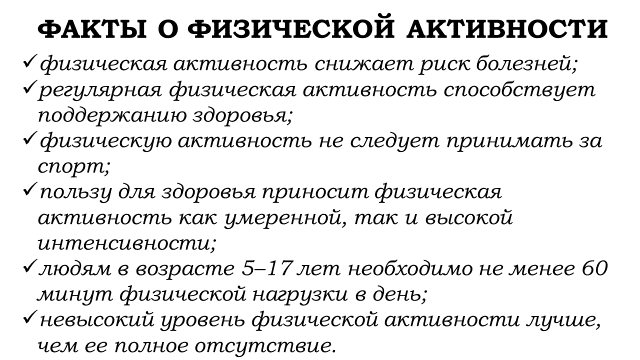 Факты о физической активности.(представлены на сайте ВОЗ).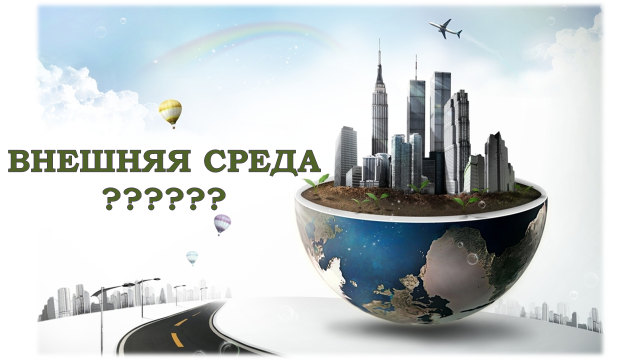 На здоровый образ жизни населения влияют не только субъективные факторы, но и объективные. Перечислите их.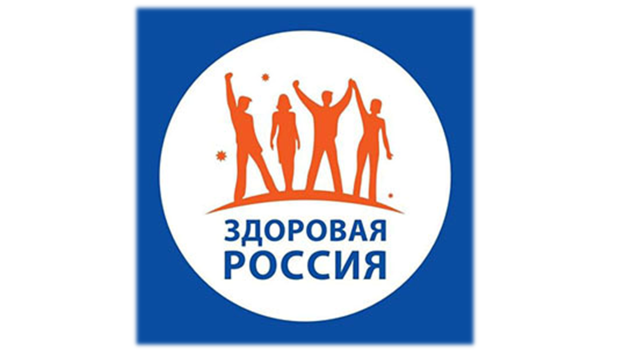 Что Вам известно о роли государства в формировании здорового образа жизни?Задание: прочитайте статью, сделайте выводы.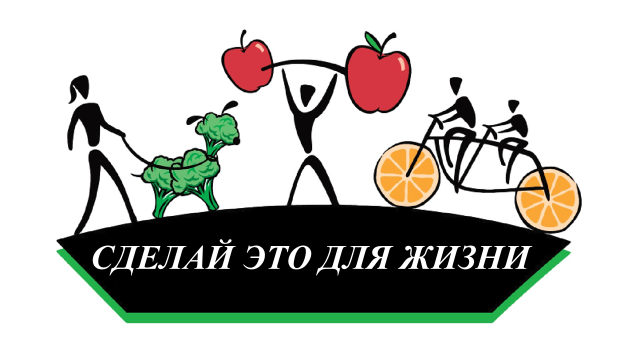 Задание: придумайте мотиватор, пропагандирующий ЗОЖ средствами физической культуры.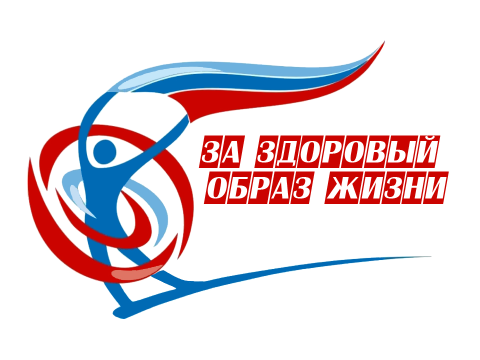 Подведение итогов.Для поддержания здоровья можно и нужно вести правильный образ жизни и систематически заниматься физической культурой и спортом.